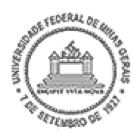 UNIVERSIDADE FEDERAL DE MINAS GERAISPRÓ-REITORIA DE GRADUAÇÃOESTÁGIO CURRICULAR OBRIGATÓRIO OU NÃO OBRIGATÓRIOPLANO DE ATIVIDADESInstituição de Ensino: (Escola, Faculdade ou Instituto ... da UFMG)Nome do Estagiário:                                                Nº Matrícula:Nome do Curso:                                                       Turno:Período/Ano:Início do Estágio:..../...../...........Término do Estágio:...../......./......... 1. ATIVIDADES A SEREM DESENVOLVIDAS2. OBJETIVOS3. JUSTIFICATIVA4. METAS A SEREM ATINGIDAS5. METODOLOGIA/ETAPAS5.1. PLANEJAMENTO5.2. EXECUÇÃO5.3. RELATÓRIO FINAL6. FORMA DE ORIENTAÇÃO, SUPERVISÃO E AVALIAÇÃO7. RESULTADOS ESPERADOS8. CRONOGRAMA9. DADOS PASSÍVEIS DE GARANTIA DE PROTEÇÃO PELAS PARTESPara efeito de maior clareza serão consideradas informações sensíveis à proteção de dados pelo CAMPO DE ESTÁGIO (Supervisor) e UFMG (Orientador e Colegiado de Curso) as informações contidas neste Plano de Atividades e que se referem às pessoas físicas representantes do CAMPO DE ESTÁGIO e UFMG.                   Belo Horizonte, ......... de ................................  de 20...Supervisor de Estágio: ....................................................................   (Campo de Estágio)	 Orientador de Estágio: ....................................................................(UFMG)		    			Prof(a). 		        	APROVADO : Em......   / ......  /20...COORDENADOR(A) : ................................................................... (Curso/Estágio)     			Prof(a).ESTAGIÁRIO (a):..............................................................................Obs: O Plano de Atividades deverá ser elaborado, no que couber, com fundamento na disposição do § 1º, do art. 116, da Lei nº 8.666/93, e em conformidade com as especificidades do Curso, e, ainda, deverá estar acompanhado de minuta de Termo de Compromisso, após sua aprovação pelo Colegiado de Curso ou pela autoridade competente. 